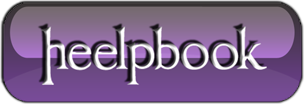 How can I disable SMB 2.0 on a Windows client?To disable the use of Server Message Block (SMB) 2.0 protocol on a Windows client, perform the following:  Start the registry editor (regedit.exe).   Move to: HKEY_LOCAL_MACHINE\SYSTEM\CurrentControlSet\Services\LanmanServer\Parameters.   From the Edit menu, select New, DWORD value.   Enter a name of Smb2 and press Enter.   Double-click the new value and set to 0 to disable SMB 2. Set to 1 to enable.   Reboot the machine.